REQUERIMENTO N.º 1153/2018Senhor Presidente:		                               O Vereador Roberson Augusto Costalonga “SALAME” – MDB requer nos termos regimentais, após a aprovação em plenário, seja encaminhado ao Exmo. Senhor Prefeito Municipal, o seguinte pedido de informação:É possível uma análise por parte da área de transito, para fazer com que a Rua Gervásio Manoel Cândido, passe a ter uma única mão de direção, sendo sua contrapartida em sentido contrário, a Rua Vanessa Cristina Anselmi, ambas no Bairro Chácaras São Bento?Se sim, favor informar e encaminhar mapa com possível alteração de transito no local?Se não, justificar os motivos da inviabilidade da alteração de mão de transito no local?JUSTIFICATIVA:		Este vereador, desempenhando sua função fiscalizadora e de representação popular, requer esclarecimentos, sobre a possibilidade de alteração de sentido de transito nas ruas mencionadas, tendo em vista o transito no local e a largura destas ruas, moradores da região sugerem esta análise e sua possível viabilização.Valinhos, em 13 de Junho de 2018.  Roberson Costalonga – “SALAME”    Vereador – MDB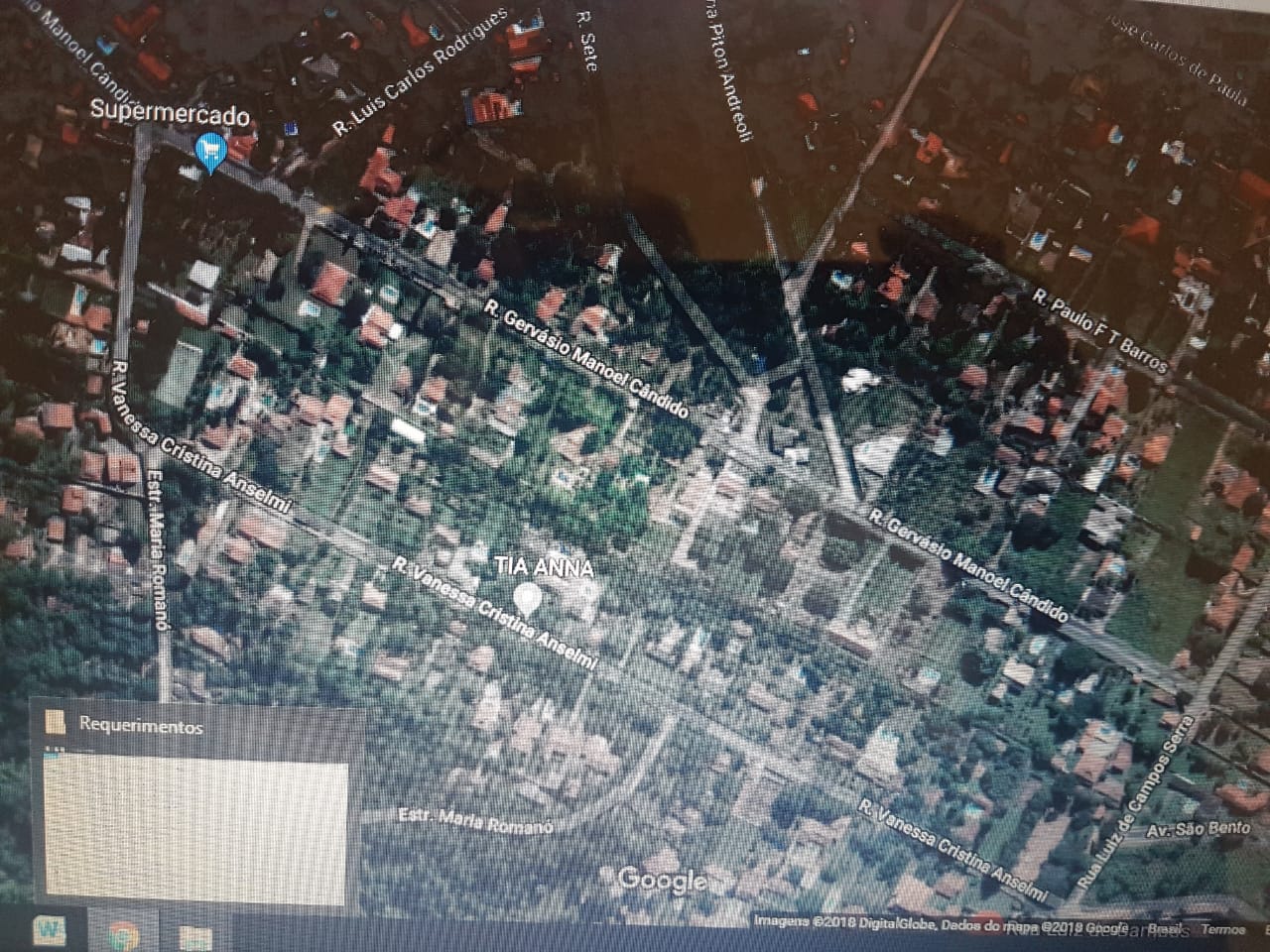 